Registering for the CBERS 2018 Emergency Preparedness Exercise for Healthcare Facilities (TRAIN Course ID 1074270)Step 1: Go to https://www.train.org/virginia/ and log in.  If you do not have a TRAIN account, click here to watch a brief tutorial on how to create your account in TRAIN.Step 2: Once logged in to TRAIN, in the top right hand corner, click the magnifying glass to activate the search field.  Once the field is activated, enter 1074270, this is the course ID for CBERS 2018: Emergency Preparedness Exercise for Healthcare Facilities.  Next, press the enter key.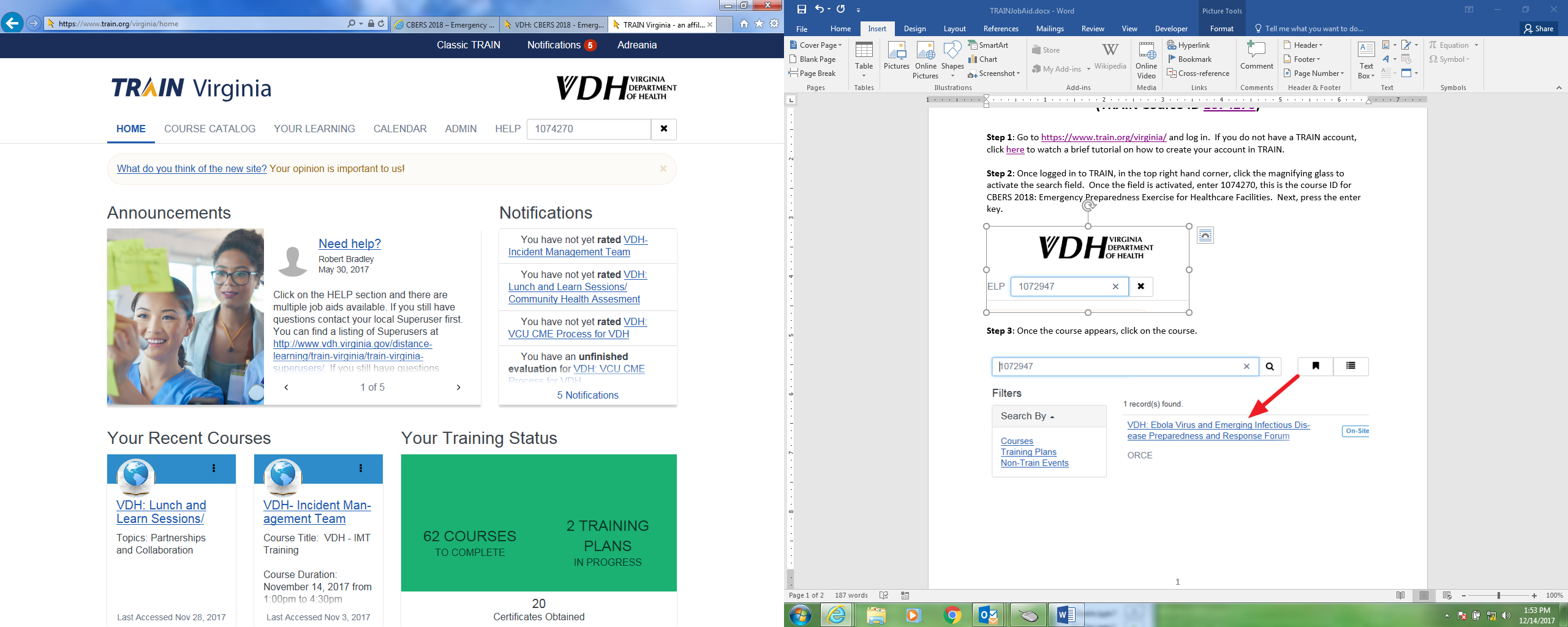 Step 3: Once the course appears, click on the course.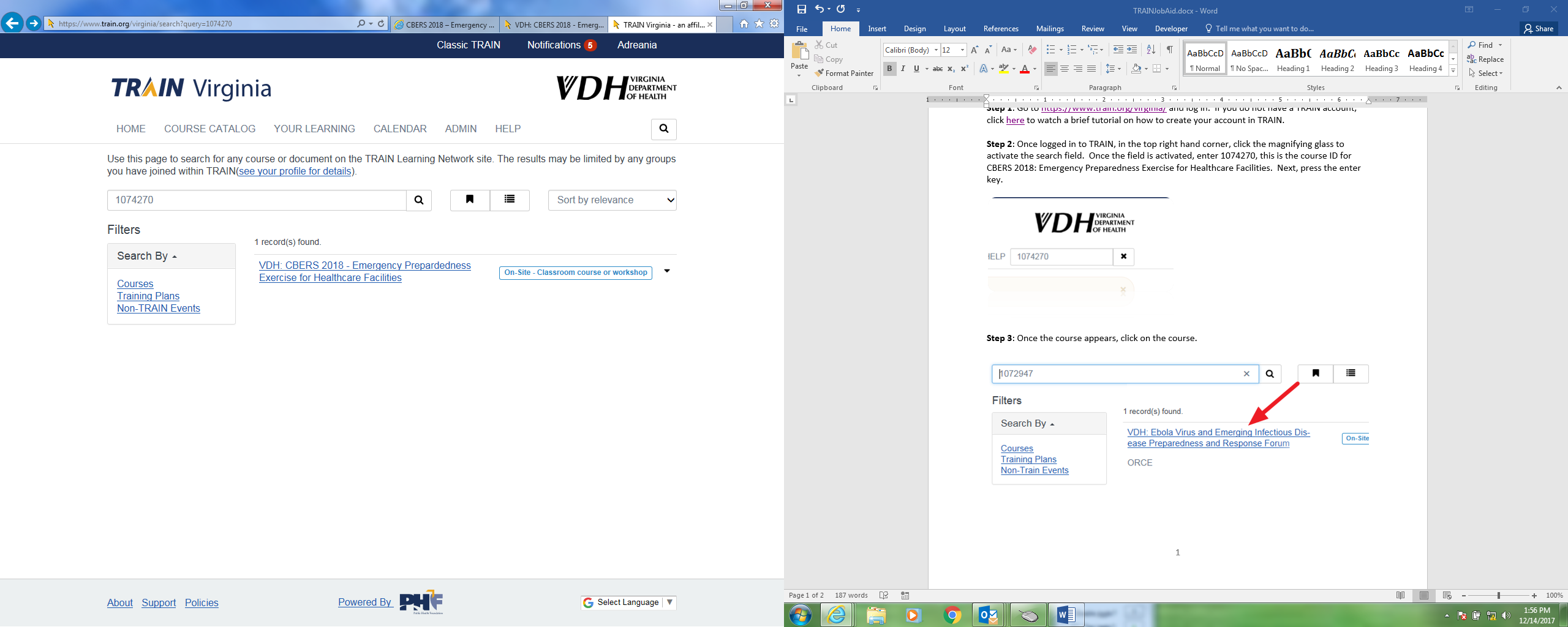 Step 4: Take a moment to review the course description.  Now, scroll down to the bottom of the webpage.  To register, click the blue plus. 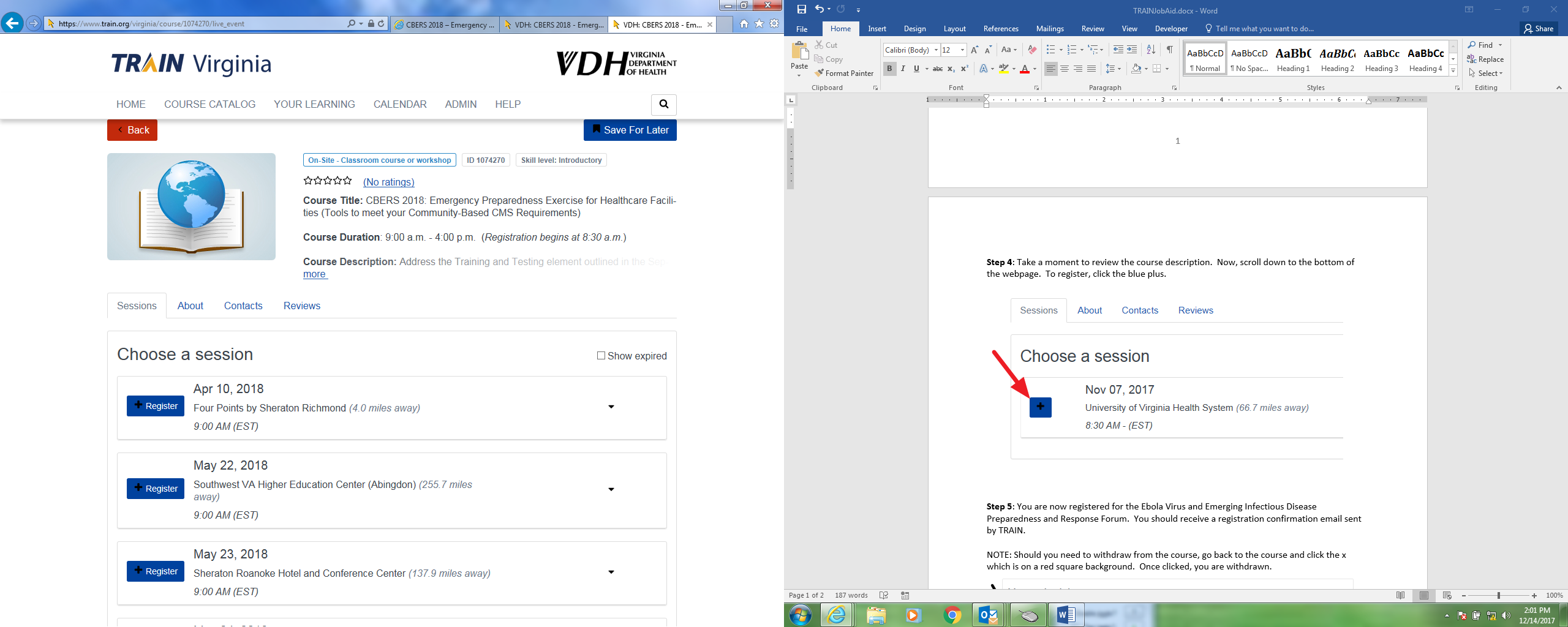 Step 5: You are now registered for the CBERS 2018: Emergency Preparedness Exercise for Healthcare Facilities.  You should receive a registration confirmation email sent by TRAIN.NOTE: Should you need to withdraw from the course, go back to the course and click the Withdraw button.  Once clicked, you are withdrawn.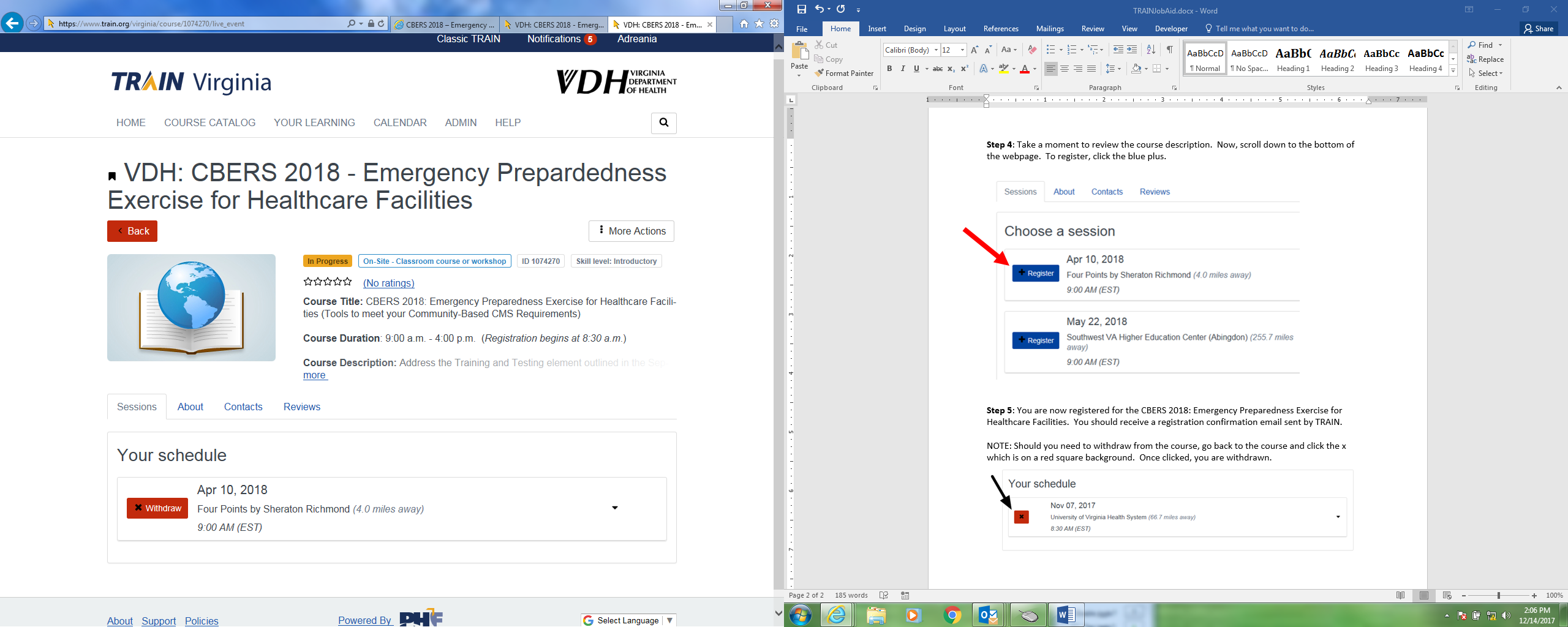 